             Памятка по адаптации в детском саду информация для родителей                                             Автор-составитель: педагог-психолог МБДОУ           «Детский сад №13» г.о. Самара Ибряшкина Любовь Евгеньевна	Советы родителям по адаптации ребенка к детскому саду:1.Подготовьтесь к саду. Расскажите ребенку, зачем ходят в садик, что там делают.Расскажите о игрушках, занятиях, новых друзьях. Обязательно объясните, как вести себя, если захотелось в туалет на прогулке, что делать, если малыша обидели, если он ударился или испачкался. Страх — в незнании. Когда ребенок знает, что его ждет, ему не так страшно.2.Будьте позитивны. Будьте готовы отпустить ребенка, доверить его чужим людям.Расставайтесь с малышом спокойно, с любовью, а не слезами на глазах и трепещущим сердцем. Не ругайте в присутствии ребенка ни садик, ни воспитателей.3.Создайте ритуалы, поддерживайте их. Однообразие, известных ход событий очень успокаивают. Найдите со своим малышом свои ритуалы: как вы прощаетесь, обнимаете, целуете, что говорите. Как вы встречаетесь, что говорите и что делаете при встрече.4. Не говорите малышу грубостей. Никогда не срывайтесь на ребенке, не угрожайте ему тем, что оставите в саду и не придете за ним, если он не будет плакать. Сдерживайте себя, ваша злоба и несдержанность — опасные зерна. Ваша любовь и терпение это то, что даст плоды любви и благодарности в будущем.5.Понимайте малыша. Жалейте его, поймите, как ему нелегко в этот период. Уделяйте ему Больше внимания и ласки, и не перегружайте дополнительными занятиями, кружками и прочими развивающими занятиями.6.Будьте ответственны за свое решение. Не нужно ждать, что ваш ребенок легко и без проблем пойдет в садик. Будут слезы, будут негативные эмоции. Этого не нужно бояться.        7.Каждое утро настраивайте ребёнка положительно к его поступлению в детский сад.        8.Объясните и продемонстрируйте, что мама и папа иногда уходят, но обязательно вернутся.        9. Не оставляйте малыша сразу на целый день. Внимательно слушайте воспитателя, постепенно увеличивайте число часов пребывания в детском саду.        10.Не нужно показывать свою тревогу ребёнку, когда отводите его в детский сад. Всё время показывайте ребёнку, как вы его любите и скучаете.Не обсуждайте при ребёнке волнующие вас проблемы.В семье должно быть спокойствие. Научите ребёнка элементарным навыкам самообслуживания до похода в детский сад.Постарайтесь поддерживать режим детского сада дома.В первое время целесообразно сохранить привычные для ребёнка приёмы ухода.Сотрудничайте как можно больше с воспитателямиВажно понимать, для чего вы это делаете. Помогите ребенку пройти этот непростой период, поддерживайте его, дайте понять, что видите, как ему трудно, но он такой молодец, так хорошо справляется.Ошибки родителей, чего нельзя делать:1. Сравнивать. Ваш ребенок не обязан привыкнуть к садику так же быстро, как дети ваших друзей или знакомых.2. Обманывать. Если пообещали, что заберете ребенка через час – так и сделайте. Если будете обещать забрать пораньше, а приходить поздно вечером, ребенок перестанет вам доверять, будет чувствовать, что его предают.3. Наказывать долгим пребыванием в саду. Нельзя наказывать ребенка за провинности более долгим пребыванием в садике, от этого адаптация пойдет только хуже.4. Подкупать. Дарить игрушки и сладости только за хорошее поведение в саду. Вдальнейшем это может привести к шантажу, когда дети требуют ежедневных подарков, а если их нет — устраивают истерики.5. Отводить в сад больного ребенка. Если малыш плохо чувствует себя, не нужно вести его в сад. Это только больше ослабит ребенка, и болезнь может затянуться на длительный срок.6. Уходить, не попрощавшись с малышом, тихо исчезнуть. Это подрывает базовое доверие ребенка к вам: раз мама может так внезапно исчезнуть, она может и не вернуться, в этом случае адаптация к саду только задерживается.           Вот несколько советов, которые могут помочь ребёнку быстрее адаптироваться в детском саду:Соблюдайте режим детского сада дома: ложитесь спать в одно и то же время, придерживайтесь расписания (дневной сон, приёмы пищи, прогулки).Приучайте ребёнка к самостоятельности: научите его завязывать шнурки, пользоваться туалетом, засыпать без помощи других.Учите ребёнка общаться с другими детьми: ходите гулять на площадки, в парки, в детские игровые центры, в гости.Узнайте, какое меню будет в вашем саду, и готовьте эти блюда дома.Покажите, что детский сад — это здорово. Заранее можно сходить на экскурсию, рассказать малышу, как всё устроено, показать, как весело играют детки.Следите за собой. Если мама спокойна, ребёнок меньше переживает.Постепенно увеличивайте время пребывания в саду. Посоветуйтесь с воспитателем, когда ребёнок будет готов остаться на дневной сон, а уже затем и до вечера.На успешную адаптацию малыша во многом влияет психологическая готовность родителей к переменам. Чем спокойнее вы относитесь к этим изменениям в жизни вашей семьи, тем увереннее себя будет чувствовать ребёнок.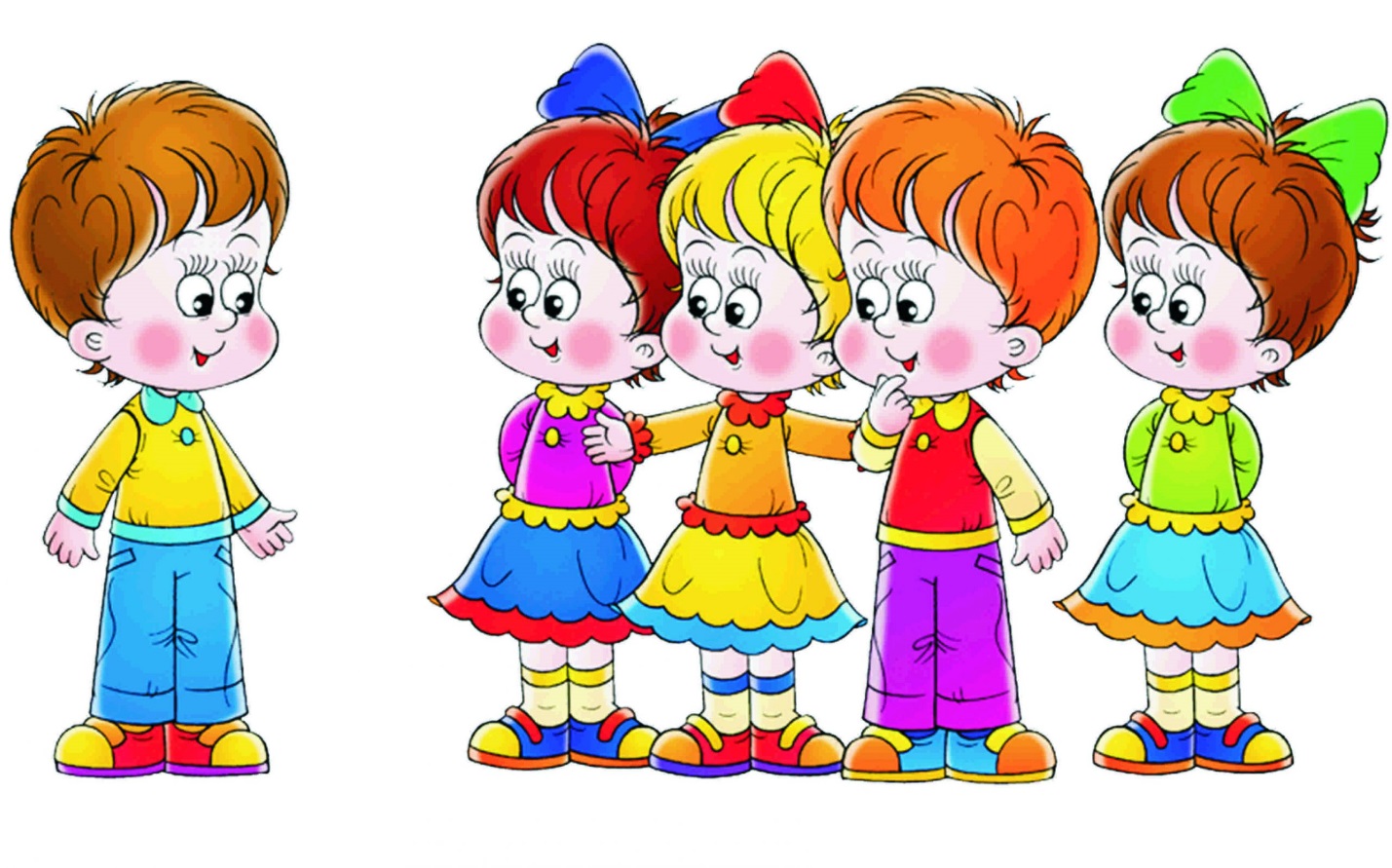 